    Homework 9/10-9/14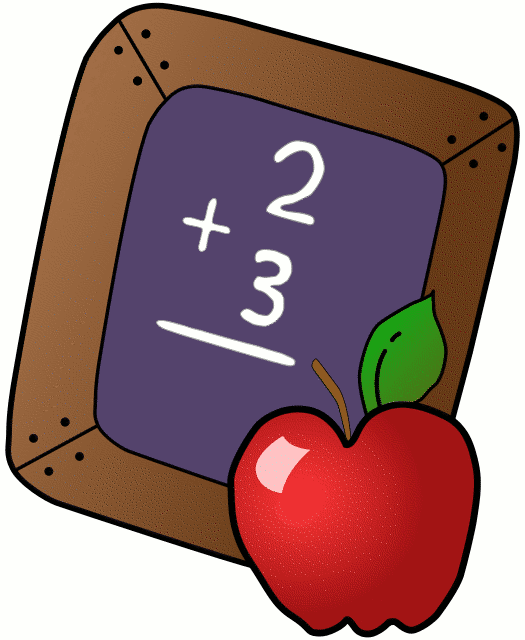 		          Mrs. Radcliffe’s  2nd GradeName_____________		      Week of: 8/27-8/31Weekly Behavior Log            Parent/Teacher Communication: ___________________________________________________________________________________ __________________________________________________________Parent Signature:_______________________________MondayTuesdayWednesdayThursdayMathComplete &Return pg. 12Complete & Return pg. 14Complete & Return pg. 16Complete & Return pg. 18Language ArtsComplete pg. 7Complete pg. 8Complete pg. 9 Complete pg. 10Study for Spelling Test TomorrowReligionSpanish1A due tomorrowComplete 1B for next Tuesday’s class Projects/OtherHow was my behavior today?Mon.Tues.Wed.Thurs.Fri.Rockin’ Behavior(Outstanding)Rockstar Behavior(Great Job)Can I Have Your Autograph(Good Day)Let’s Rock & Roll(Ready to Learn)Singin the Blues(Think About It)Speak to Management(Teacher Choice)Tour Canceled (Parent Contact)